Консультация для родителейЗначение чтения для дошкольников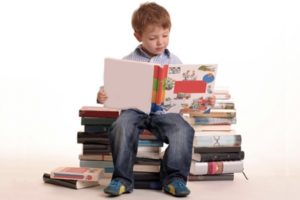 На протяжении всей жизни человек имеет дело с текстом. От того, насколько приятным и плодотворным было знакомство с книгой в детстве, во многом зависит дальнейшая интеллектуальная деятельность человека. К сожалению, современные дети редко читают книги, они с большим удовольствием проводят время за компьютерами, планшетами, телефонами. Задача родителей – увлечь ребенка чтением, выработать у него тягу к книгам. Сделать это, безусловно, очень сложно, но вполне возможно. Главное, приучить его к тому, что книги всегда должны его сопровождать, и не менее важно помочь подобрать книги по возрасту,определить, что ребенок может осилить самостоятельно, а что пока с помощью старших. Книги формируют базовые умственные процессы: умение находить связи между событиями и явлениями, анализировать, мыслить абстрактно, логически и при этом творчески. Недаром ведь с ранних лет мамы читают детям простейшие книжечки с потешками, коротенькими стихотворениями. Дети запоминают прочитанное, с удовольствием рассматривают яркие красочные картинки. Так происходит знакомство с книгами. Кроме того, благодаря чтению растет словарный запас ребенка, улучшается разговорная речь и способность ясно излагать свои мысли. Развиваются коммуникативные навыки: сочувствуя вымышленным персонажам, ребенок учится сопереживанию в принципе, учится понимать других людей, видеть мотивы поступков и предугадывать реакцию. Понимание других приводит к пониманию себя. Знакомство с внутренним миром литературных героев способствует развитию своего внутреннего мира, помогает разобраться в собственных чувствах. Хорошая литература развивает кругозор, знакомит с другими культурами, помогает узнать новое и почувствовать многообразие мира.Литература несет и воспитательную функцию: вместе с персонажами ребенок получает жизненный опыт, разбирается, что хорошо и что плохо, что полезно,а что делать опасно. Знания, полученные в книгах, он сможет применить в других областях: чем больше моделей поведения и возможных альтернатив знает человек, тем успешней он справляется с жизненными задачами. Больше прочитанных книг — больше багаж социального опыта.Как приучить ребенка читать? Первое правило любого обучения — дети всегда повторяют за взрослыми. Если в семье никто не читает, то бессмысленно сажать дошкольника за книгу: он просто не поймет, зачем это нужно.Книги можно сделать не целью, а средством. Пусть они помогают дошкольнику в других интересах. Один ребенок влюблен в динозавров и готов поглощать тонны информации о них, в том числе печатной. Другой обожаетсемейные вечера, когда мама с папой читают вместе с ним. Третий, с выраженными актерскими способностями, любит инсценировать прочитанные истории. В таких случаях чтение становится средством удовлетворения других стремлений, и увлеченный ребенок быстрее приобретает необходимые навыки.Что почитать дошкольнику вместе с родителями. Чтение вместе с родителями может быть и тогда, когда ребенок еще не умеет читать самостоятельно, и тогда, когда он уже научился чтению. Зачем читать с ребенком, если он уже умеет читать самостоятельно? Во-первых, ребенку может быть сложно пока читать самостоятельно. Пока навык чтения не доведен до автоматизма, одиночное путешествие сквозь дебри букв и слогов отнимает много сил и внимания. Более того, такое чтение утомляет и даже может отбить охоту. Вспомните, как было сложно понимать смысл прочитанного, когда вы сами только осваивали эту науку. Во-вторых, ребенок может встретить незнакомые слова или понятия: без помощи взрослого не обойтись. В-третьих, совместное чтение сближает и создает множество тем для общения.Что важно помнить родителям? Дети читают не так, как взрослые: они непоседливы, отвлекаются, задают много вопросов. Это нормально! Нужно читать выразительно. Монотонная речь может усыпить любого человека, что уж говорить о детях. Книга должна нравиться всем. Если взрослому скучно, ребенок это почувствует и заскучает сам.Среди русских писателей самыми любимыми могут стать Григорий Остер, Николай Носов, Эдуард Успенский, Александр Волков, Алексей Толстой. В зарубежной детской литературе это сказки Г.Х.Андерсена, братьев Гримм, Шарля Перро (родителям важно следить за тем, чтобы издания были адаптированы для детей), Р.Киплинга, С.Лагерлеф, повести Т.Янссон про муми-троллей, произведения А.Линдгрен ,Д.Родари, А.Милна. К рассказам о сверстниках, взаимоотношениях с людьми, повседневной жизни относятся произведения В.Драгунского (сборник «Денискины рассказы»), М.Зощенко (цикл про Лелю и Миньку), В.Голявкина. В список литературы, которую стоит читать с родителями, стоит включить произведения XIX века: значение устаревших слов подскажут взрослые, а в школе ребенку будет проще работать с уже известными сюжетами. Сюда можно отнести сказки А.С.Пушкина, Л.Н.Толстого, В.Ф.Одоевского («Городок в табакерке»), С.Т.Аксакова («Аленький цветочек»), П.П.Ершова («Конек-горбунок»), К.Д.Ушинского, басни И.А.Крылова.Правильно подобранные книги также влияют в раннем возрасте на любовь к чтению. Всем детям интересны истории о детях, их собственных проблемах и приключениях. Если литература говорит на важные для человека темы, он с большей вероятностью сам потянется к книжной полке.Подготовила :Воспитатель Ермакович Ю.А.